August 2, 2015Dear Students,Welcome to the Fifth Grade!  I am very excited that I will be your teacher this year.   I hope that like me, you have enjoyed a wonderful summer and that you are ready and excited to journey through fifth grade together.We’ll be learning about U.S. history in Social studies this year.  In Math you’ll recognize most of the topics, but we’ll be digging deeper than you did last year.  There will be some new topics too such as coordinate planes.  You’ll get plenty of time to explore and present your solutions in our “thinking” classroom.  You’ll switch to Mrs. Bishop’s class for Science while her class comes to me for Math.  She has some fun stuff in store for you.  In ELA we’ll be learning to write quality essays and we’ll read some great whole class books.  I’ll want you to read some books on your own too.  Please be thinking of some “just right” books you want to read.  It’s very important to make your selections carefully because you’ll want to be motivated.I believe we can accomplish so much.  A lot of good things have been said about the students in your grade.  That’s great, but it’s ultimately up to us to have a good year.  Think positivelyI hope to meet you at the Open House on the 25th.  Don’t worry if you can’t make it that day.  If not, I’ll see you the first day of school.  In the mean time I’d like you to email me if possible.  Let me know the best book you read this summer, the greatest time you had this summer or are going to have and a goal you have for this year.  Use faulknerj@lakeviewschools.net to contact me.  Here are some materials that you’ll need this year: Folder or binder that can hold 6 subject folders.One more folder to build a portfolio for student-led parent conferences.Pencil box or pouch.PencilsA pen or two with an ink color other than black.One or two highlighters.A bottle for drinking water.See you soon, but enjoy what remains of summer break.Mr. Faulkner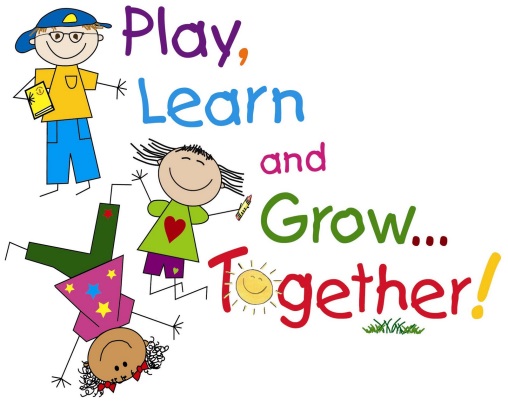 